КУЛЬТУРОЛОГИЯСписок кандидатских и докторских диссертацийМожно заказать полные текстыВернуться в рубрикатор диссертаций по экономике, правоведению и экологииhttps://право.информ2000.рф/dissertation.htm Разработка и продвижение сайтов - от визитки до интернет-магазинаСоздание корпоративных библиотек, книги и дисертацииАббасов П.Р. Формирование эколого-правовой культуры студентов средствами социально-культурной деятельности. 2021 ekol21-9Алгафри Махмуд. Управление социально-экономическим развитием территорий с объектами культурного наследия. 2020 region2-41Алексеева Е.И.  Методика обоснования рационального перечня мероприятий по повышению устойчивости объектов культурного наследия при воздействии опасных природных процессов с климатическим фактором. 2023 kul23-11Алиева Г.В. Международно-правовой режим охраны нематериального культурного наследия. 2018 a1Алихаджиева И.С. Проституция как социальное явление: правовые и криминологические последствия. 2021 u21-97Анисимов И.О. Международно-правовая охрана объектов подводного культурного наследия. 2014 p53Бадлуева М.П. Развитие социально-экономической системы региона в условиях возрастающей роли социально-культурной среды. 2017 econ21Бадмаева М.Х. Социально-философские проблемы и принципы применения систем искусственного интеллекта. 2023 inf23-12Баронова М.О. Диалектика обстоятельств и ценностей в культуре российской эмиграции «второй волны». 2024 kul24-1Батршин Р.Ю. Административная ответственность за правонарушения в сфере охраны объектов культурного наследия. 2021 gr21-16Белкина С.В. Культурное наследие Крыма как фактор развития регионального туризма. 2022 hh22-23Белова Е.Д. География мировой киноиндустрии как части креативной экономики и фактора развития других отраслей (на примере кинематографического туризма). 2021 econ21-118Болотова Е.Д. Уголовная ответственность за посягательство на объекты культурного наследия, взятые под охрану государством. 2022 u22-80Васильев А.В. Компьютерные технологии в современном изобразительном искусстве. Цифровая 2D-графика в системе проектного мышления. 2023 inf23-10Видинеев Д.И. Прогрессивное развитие института международно-правовой защиты культурных ценностей. 2017 ino131Глазов И.В. Неоклассический метод в отечественной живописи: преемственность и художественные поиски. 2023 kul23-1Гребеник Е.Н. Театральная публика как культурный феномен. 2023 kul23-10Денисенко М.Г. Энциклопедический дискурс интеллектуального туризма: интегральный подход (на материале словарей культурного наследия. 2021 hh21-33Джохадзе И.Д. Современный американский прагматизм. 2022 ino22-8Драгунова Е.В.  Творческие направления в организации молодежных форумов и фестивалей в России XXI века: формы и жанры современного искусства (Опыт арт-кластера «Таврида»). 2023 kul23-7Дрыгина М.В. Формирование межкультурной компетенции школьников средствами инновационных игровых технологий. 2023 kul23-3Енгалычеа Е.В. Детская книга как фактор социокультурной идентичности российских миллениалов в конце XX – начале XXI вв. 2024 kul24-7Еремина Е.А. Государственные учреждения культуры как субъекты финансового права. 2021 fin21-9Еськина О.А. Методические подходы к формированию межкультурной коммуникативной компетенции курсантов военных технических вузов. 2022 pers22-5Зарапин О.В. Диалог как формат философской текстовой культуры. 2024 kul24-8Зенченко Н.П. Управление кросс-культурными коллективами в организациях. 2016 per62Зязин С.Ю. Ресурсы и риски ресоциализации осужденных мусульман: социокультурный аспект. 2021 ii21-4
Излученко Т.В. Религиозная экстремистская деятельность: социально-философский анализ. 2023 bb23-2Касянчук Е.Н. Трансформация современной интеллектуальной культуры в Российской Федерации (на материале научных библиотек высших учебных заведений). 2022 oo22-47Коренева В.В. Формирование позитивной этнической идентичности обучающихся в поликультурной образовательной среде. 2023 kul23-6Коренной А.С. Культурные индустрии в современной России: социокультурные практики и перспективы. 2024 kul24-3Кострыгина Н.В. Документальное кино как феномен региональной культуры конца XX – начала XXI веков (на материале Красноярского края). 2024 kul24-6Крылов Д.С. Домашнее насилие в отношении женщин: противоправные практики в контексте динамики социокультурной среды современного российского общества. 2023 s23-7Леонтенкова Е.А. Этнокультурная экспертиза законодательства (доктрина, практика, техника). 2022 p22-74Лещинская В.В. Философские аспекты формирования экологической культуры в контексте постнеклассической рациональности. 2023 ekol23-5Лю Ин. Культурный туризм в свободных экономических зонах Китая. 2022 hh22-22Ляо Дума. Отражение проблем окружающей среды в изобразительном искусстве XX - первой четверти XXI века. 2022 ekol22-13Магомедов М.К. Культура межнационального общения военнослужащих: состояние, проблемы, стратегии развития. 2020 per2-50Мартынов В.А. Реализм и конструктивизм в культурологии. 2023 kul23-13Мельниченко Н.Н. Уголовно-правовая охрана археологического наследия: теоретические, законодательные и правоприменительные аспекты. 2022 u22-45Михайлова А.С. Дизайн в мировой проектно-художественной культуре (историко-теоретическая модель). 2022 rek22-28Михеева А.В. Антирелигиозная политика в первые десятилетия Советской власти на материалах Самарской губернии. 2023 kul23-16Морозов А.В. Формирование культуры межнационального общения у курсантов вузов войск Национальной гвардии Российской Федерации. 2023 oo23-3Морозова Е.В. Формирование терминологии джаза: структурно-семантический и лексикографический анализ. 2023 kul23-2Озаркив О.М. Трансформация корпоративной культуры моряков в условиях включенности в поликультурные контексты профессиональной деятельности. 2022 per22-26Опарин Р.В. Проектирование культуротворческой системы дополнительного экологического образования с применением иммерсивных технологий обучения. 2022 ekol22-2Орлова Е.М. Формирование культуры брачно-семейных отношений в условиях общества пост-модерна: философский анализ. 2021 s21-6Панкина М.В. Феномен экологического дизайна: культурологический аспект. 2016 ekol95Пиков Д.О. Роль цифровой среды в становлении новых культурных форм и практик для сохранения культурного наследия (на материале анализа культурной деятельности Сибирского Федерального Университета. 2023 kul23-8Редчиц М.А. Уголовно-правовая охрана объектов культурного наследия. 2018 u114Савицкая Ю.П. Влияние религиозных ценностей на формирование ценностных ориентаций студенческой молодежи. 2023 kul23-15Самошкина Я.С. Формирование межкультурной компетенции студентов в контексте образования для устойчивого развития. 2022 oo22-32Селькова А.В. Воспитательное пространство вуза как фактор формирования профессионального межкультурного взаимодействия российских и иностранных студентов. 2023 oo23-29Семерник С.З. Социокультурные риски эконометрического общества. 2020 mm2-6Серищева Т.В. Коммуникативные практики в региональном культурном пространстве. 2023 kul23-12Сидоренко О. И. Формирование межкультурной коммуникативной компетенции будущих учителей иностранного языка средствами интерактивных технологий обучения. 2023 kul23-5Синцов А.Ю. Сохранение и использование культурного наследия республики Татарстан в начале 21 века на примере культурно-познавательного туризма. 2021 hh21-63Соболева О.В. УПРАВЛЕНИЕ РАЗВИТИЕМ КУЛЬТУРНО–СОБЫТИЙНОГО ТУРИЗМА В РЕГИОНАХ РОССИЙСКОЙ ФЕДЕРАЦИИ. 2022 hh22-4Ударцева О.М. ВЕБ-аналитические инструменты в управлении библиотечным сайтом. 2022 man22-17Федотова В.А. Социально-психологическая адаптация иностранных студентов к образовательной среде российского вуза в связи с принадлежностью к культуре. 2022 oo22-48Хвастунова Ю.В. Трансформация духовности в современной постсекулярной культуре. 2023 kul23-13Цраева Ф.В. Социокультурный мониторинг студенческого волонтерского движения в контексте государственной культурной политики. 2024 kul24-4Чжан Цзянь. Исследование креативной стратегии дизайна сувенирной продукции для культурного туризма. 2023 rek23-2Чупраков К.С. Военная музыка как фактор формирования духовного мира военнослужащего современной Российской Армии. 2023 pers23-9Шаронова Е.А. Региональные библиотечные программы как средство сбережения и использования культурного капитала старших поколений. 2024 kul24-5Шиханов А.В. Культурные смыслы деятельности региональных PR-подразделений государственных органов. 2021 mar21-1Янченко Я.М. Хип-Хоп дискурс как способ репрезентации субкультуры Хип-Хопа: концептуальный и социолингвистический аспекты. 2023 kul23-9Янченкова О.А. Специфика и потенциал идеологии национализма в современных глокализационных процессах. 2023 kul23-4Можно заказать полные текстыВернуться в рубрикатор диссертаций по экономике, правоведению и экологииhttps://право.информ2000.рф/dissertation.htm Разработка и продвижение сайтов - от визитки до интернет-магазинаСоздание корпоративных библиотек, книги и дисертацииСТУДЕНЧЕСКИЕ и АСПИРАНТСКИЕ РАБОТЫ на ЗАКАЗ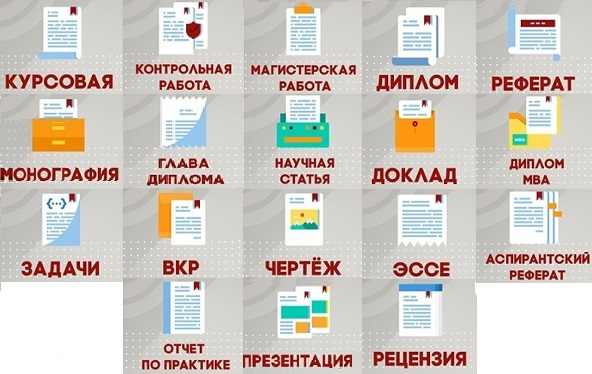 